Отделение рукопашного бояСпециальная Физическая Подготовка (СФП)
Комплекс упражнений для перемещенияУпражнение 1Прыжки через скакалку. Выполнять ускоренные прыжкиУпражнение 2Работа перед зеркалом, выполнение скачков вперёд, назад, вправо, влево движение выполняется в глухой защите.Упражнение 3Прыжки через препятствие, при перепрыгивание выполняем прямые удары руками.Упражнение 4Прыжки по покрышки со сменой ног, движение по кругу, можно добавлять удары руками.Упражнение 5Прыжки через препятствие (гимнастическая скамейка, набивные мячи.) боком, вперед-назад, с поворотами на 90, 180 и 360 градусов.Упражнение 6Тренажёр «Лесенка» (Рис.1), сделанное в виде лестницы из поясов или канатов.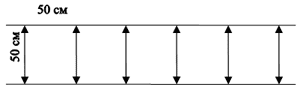 Рис. 1 Тренажёр «Лесенка»Длина лестницы может достигать 5–10 м. Выполнять бег в перёд с высоким подниманием бедра, руки в защите. Не наступать на поясаУпражнение 7Бег правым и левым боком приставным шагом, забегание вперёд в каждую ячейку «лесенки».Упражнение 8Прыжки по «лесенки» с продвижением вперед, прыжки выполняются спиной или лицом вперед, прыгать в каждую ячейку.Упражнение 9Выполнять бег с ускорением по тренажёру «Лесенка», не наступая на пояса (Рис. 2).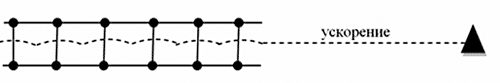 Рис.2 Бег с ускорением по тренажёру «Лесенка»Упражнение 10Передвигаться на четвереньках справа (слева) от тренажёра «лесенка» руками попадать в каждую ячейку, не наступая на перекладиныУпражнение 11Вращать скакалку двумя руками и прыгать через нее:а) на одной ноге;б) на двух ногах одновременно;в) делать два подскока на правой ноге, слегка сгибая левую ногу в колене, и два подскока на левой ноге, сгибая правую ногу в колене;г) делать такие же подскоки, но при подскоке на одной ноге, другую вытягивать вперед.Упражнение 12Делать подскоки, расположив ноги в положении, принятом в боевой стойке, передвигаясь вперед влево, вправо одиночными, двойными, тройными слитными шагами.Упражнение 13Делать подскоки, чередуя их с прыжком вверх, во время которого производятся обороты скакалки.Упражнение 14Делая подскоки, скрещивать скакалку перед собой.Упражнение 15Делать подскоки, держа скакалку попеременно то с одной, то с другой стороны туловища.Упражнение 16Делать подскоки, передвигаясь вперед—назад и влево—вправо.Упражнение 17Делать подскоки, высоко поднимая бедра, двигаясь вперед и назад.Передвижения подскоками (скользящими приставными шагами) на передней части ступни;а) левым плечом вперед,б) правым плечом вперед,в) делая повороты направо и налево.Упражнение 18Подскоки вперед в стойке (рис. 3) с перемещением веса тела на правую и на левую ногу
Упражнение 19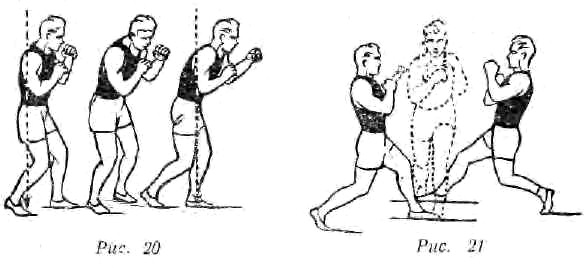 Чередование подскоков (в стойке) с передвижениями обыкновенными короткими шагами (например, два подскока и затем три коротких шага и т.д.).
Упражнение 20Передвижения обыкновенными короткими шагами, чередуя их с широкими шагами и выпадами вправо-вперед и влево-вперед, поворачивая при этом туловище вправо и влево (например, два коротких шага левой-правой и один широкий шаг левой влево-вперед и поворот туловища влево, сохраняя положение стойки).Упражнение 21Чередование подскоков вперед (в стойке) с шагами:а) вправо (и назад),б) влево (и вперед),Упражнение 22Передвижения при помощи боковых шагов: два шага на месте — правой и левой и поворот (больше чем на 90 градусов) на левом носке налево, отставляя правую ногу вперед-вправо, затем снова два шага на месте — левой и правой и резкий поворот на правом носке направо, отставляя левую ногу вперед-влево (рис. 4).Упражнение 23Передвижение спиной вперед, делая два скользящих и коротких шага правой и левой ногой, затем поворачивая туловище на носке левой ноги налево с одновременным широким шагом — выпадом правой ногой по ходу движения и в сторону, потом делаются шаги левой и правой ногой и выпад левой ногой с поворотом направо и т.д.Упражнение 24Передвижение вперед, чередуя бег, подскоки, повороты туловища направо и налево и передвижения спиной вперед.Упражнения формирующие борьбуУпражнение 1ИП - лежа на животе, руки за головой повороты туловища в стороны, максимально прогибаясь в пояснице. Упражнение выполняется с фиксацией скрещенные ноги.Упражнение 2ИП - стоя на коленях, сгибание и разгибание туловища в разные стороны. Упражнение выполняется с фиксацией ног.Упражнение 3Стоя, движения головой вперед-назад, влево-вправо, круговые.Упражнение 4Стоя, ноги врозь с упором головой в ковер. Движения головой вперед-назад, влево-вправо, круговые с помощью рук (упираются в ковер) и без помощи 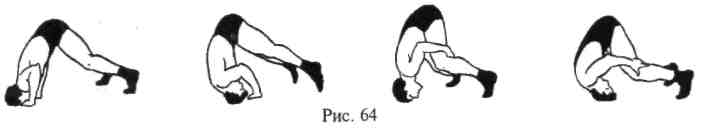 Упражнение 5Стоя на голове, опираясь ногами о стену. Движения головой вперед-назад, влево-вправо, круговые с помощью и без помощи рук.Упражнение 6Из положения лежа на спине «мост» с помощью и без помощи рук и уходы с моста забеганием, переворотом.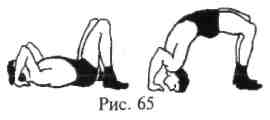 «мост» с помощью и без помощи рукУпражнение 7Стоя на мосту, движения туловищем вперед-назад, с поворотом головы влево и вправо, с помощью и без помощи рук.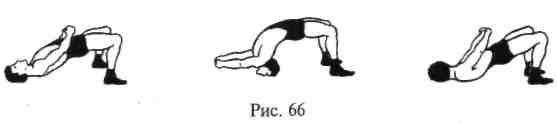  Упражнения, формирующие ударную техникуА) Упражнения, формирующие удары рукамиУпражнение 1На открытой площадке выполните броски теннисных мячей с соблюдением техники ударов, поочередно правой и левой рукой. Темп выполнения быстрый.Упражнение 2На открытой площадке выполните броски легкоатлетического ядра с соблюдением техники ударов, поочередно правой и левой рукой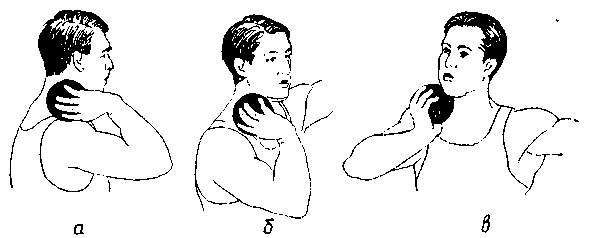 Выполнение броска легкоатлетического ядра с соблюдением техники ударовУпражнение 3Выполните бросок теннисного мяча об пол так, чтобы он после отскока ударился о стенку, а затем поймайте его.Упражнение 4Выполните ходьбу по прямой линии с закрытыми глазами, нанося разноимённые удары руками. После каждого десятого шага выполняйте поворот туловища на 360° любым способом с последующим продолжением ходьбы с ударами. Темп выполнения средний.Упражнение 5Выполните метание мяча по мишени (большая 50 × 50, средняя 40 × 40) с расстояния 20 метров. Метание осуществляется с соблюдением техники ударов.Упражнение 6Выполните метание мяча по мишени в движении (с 3–5 беговых шагов) с расстояния 10 метров. Метание осуществляется с соблюдением техники ударов.Упражнение 7СО ИП – боевая стойка, руки согнуты в локтях на уровне груди и удерживают груз. Выполните прямой (боковой, снизу) удар рукой. Темп выполнения быстрый. Количество повторений 15–25 раз в одном подходе. Чередуйте выполнение ударов, меняя положение рук и ног. Упражнение можно выполнять как на месте, так и с продвижением вперед или назад.ОМУ: 1) выполните упражнение с таким весом, который позволит максимально быстро наносить удары руками, не нарушая структуру движения;2) контролируйте дыхание.Упражнение 8СО. ИП – туловище естественно выпрямлено, ноги вместе, руки согнуты в локтевом суставе на уровне груди и удерживают вес (блин или гриф от штанги). Выполните толчок двумя руками груза вперед и возврат их в ИП и одновременно небольшой прыжок двумя ногами вверх. При приземлении одна нога располагается впереди, другая – сзади. Из этого положения снова выполните небольшой прыжок вверх и повторите движение руками. Каждый раз меняйте положение ног: сначала правая впереди, затем – левая. Упражнение можно выполнять как на месте, так и с продвижением вперед или назад. Темп выполнения максимально быстрый, то есть необходимо выбрать груз такого веса, который позволит выполнить упражнение в максимально-скоростном режиме. Количество повторений 10–30 раз в одном подходе, в зависимости от уровня подготовленности.ОМУ: 1) при скоростном выполнении обязательно отдыхайте от 1 до 2 минут между подходами;2) при потере скорости прекратите выполнение упражнения и отдохните до полного восстановления сил, затем снова выполните упражнение в максимально-скоростном режиме;3) во время прыжка не подпрыгивайте высоко вверх, только так, чтобы выполнить разведение ног, одной вперед, другой назад, подпрыгивания не должны сказываться на скорости выталкивания груза вперед двумя руками;4) выполняйте толчок и движение ногами на выдохе, возврат в исходное положение – вдох.Упражнение 9Упражнение выполняется с использованием резинового жгута. Закрепите неподвижно резиновый жгут посередине длины. Возьмите два конца жгута в правую и левую руки, кисти сжаты в кулаки. ИП – боевая стойка: спиной к закрепленному жгуту. Из этого положения выполните прямые (боковые, снизу) удары руками, преодолевая сопротивление жгута. Темп выполнения максимально быстрый. Количество повторений – непрерывное выполнение в течение 30 секунд - одной минуты в одном подходе. Варьируйте выполнение ударов руками – боковые, снизу.ОМУ: 1) во время выполнения до конца выпрямляйте руки в локтевом суставе;2) соблюдайте правильное выполнение техники ударов руками (включайте в работу мышцы ног, таза и туловища);3) контролируйте свое дыхание.Упражнение 10Упражнение выполняется с использованием резинового жгута. ИП – боевая стойка: лицом к закрепленному жгуту. Из этого положения максимально сильно натяните жгут на себя и выполните прямой удар рукой, используя возвратное движение жгута для создания максимальной скорости ударного движения. Темп выполнения максимально быстрый. Количество повторений – непрерывное выполнение в течение 30 секунд - одной минуты в одном подходе. Варьируйте выполнение ударов руками.ОМУ: 1) следите за сохранением структуры движений при выполнении ударов руками;2) сохраняйте равновесие в конечной фазе удара;3) контролируйте свое дыхание.Упражнение 11И.п. – Стоя, ноги врозь, держа эспандер за спиной, в области лопаток, растягивать его в стороны (одновременно двумя руками или поочередно то одной, то другой рукой).Упражнение 12Встав плотно одной ногой на ручку эспандера, растягивать его рукой, делая движение сверху вниз и имитируя удары снизу.Упражнение 13ИП – стоя лицом к вкопанной вертикально автомобильной покрышке во фронтальной стойке, в руках кувалда. Наносите амплитудные удары кувалдой по покрышке.ОМУ: Соблюдайте осторожность при обращении с кувалдой. Обязательно варьируйте технику ударов. Контролируйте ваше дыхание.Упражнение 14И.п. – стойка ноги врозь. Подбрасывать мяч кверху: а) одной рукой, б) двумя руками.Мяч ловить двумя руками. Мячи подбираются каждому спортсмену индивидуально, по весу.Упражнение 15И.п.- боевая стойка, бросок легкоатлетического ядра с боковым шагом одноименной ногой и поворотом туловища.Упражнение 16И.п.- стойка ноги в врозь, бросок набивного мяча назад-вверх через голову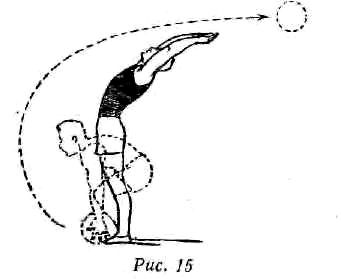 Бросок набивного мяча назад-вверх через головуУпражнение 17Сидя на полу ноги врозь, спортсмен может делать:1) броски мяча двумя руками из-за головы (рис. 22 а),2) броски мяча двумя руками вперед от груди (рис. 22 б),3) броски мяча одной рукой (имитируя прямой удар) (рис. 22 в);4) броски мяча одной рукой, согнутой в локте, сбоку, имитируя боковой удар (рис. 22 г),5) броски мяча сбоку вытянутой рукой (рис. 22 д),6) броски мяча снизу-вверх одной рукой (рис. 22 е),7) броски мяча снизу-вверх двумя руками (рис. 22 ж).Лежа на полу, спортсмен может делать:1) броски мяча из-за головы двумя руками (рис. 22 з),2) броски от груди двумя руками (рис. 22 и),3) броски из-за головы и от груди с переходом в положение стоя (рис. 22к, л),

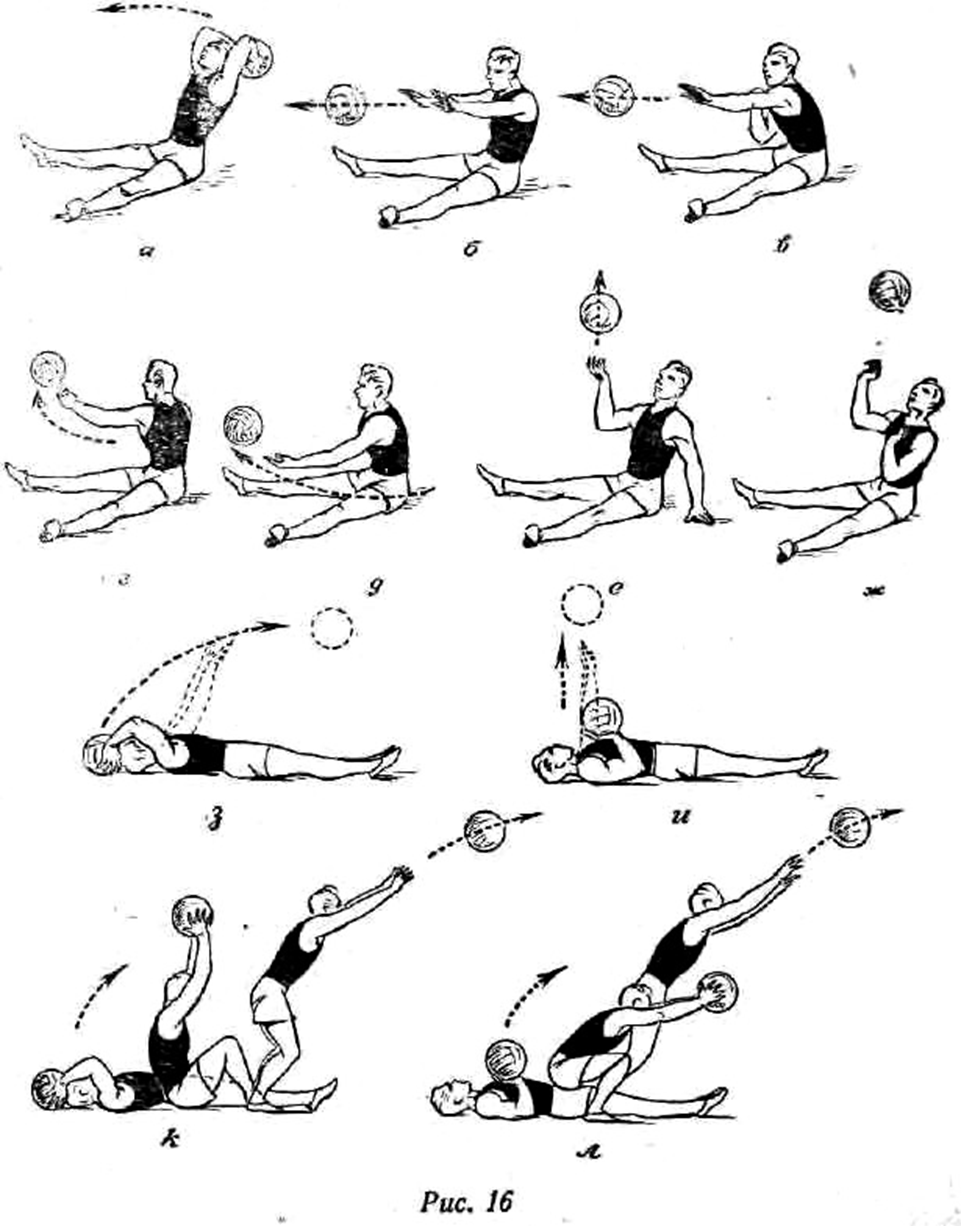 Рис. 22 Броски набивного мяча в положении сидяУпражнение 18Упражнения со скакалкой. Вращать сложенную скакалку сбоку одной рукой и в момент удара о пол делать подскок на левой, правой ноге или на двух ногах.Упражнение 19Вращать скакалку двумя руками и прыгать через нее:а) на одной ноге;б) на двух ногах одновременно;в) делать два подскока на правой ноге, слегка сгибая левую ногу в колене, и два подскока на левой ноге, сгибая правую ногу в колене;г) делать такие же подскоки, но при подскоке на одной ноге, другую вытягивать вперед.Упражнение 20Делать подскоки, расположив ноги в положении, принятом в боевой стойке, передвигаясь вперед влево, вправо одиночными, двойными, тройными слитными шагами. При этом выполнять одиночные удары руками.Упражнение 21Делать подскоки, чередуя их с прыжком вверх, во время которого производятся обороты скакалки.Упражнение 22Делая подскоки, скрещивать скакалку перед собой.Упражнение 23Делать подскоки, держа скакалку попеременно то с одной, то с другой стороны туловища.Упражнение 24Делать подскоки, передвигаясь вперед—назад и влево—вправо. На скачке делать одиночные прямые удары руками.Упражнение 25Делать подскоки, высоко поднимая бедра, двигаясь вперед и назад.Упражнение 26Бросать теннисные мячи в стену и ловить их, находясь в боевой стойке.Упражнение 27Вести и ловить теннисные мячи, отскакивающие от пола (находясь в боевой стойке) (рис. 23, б).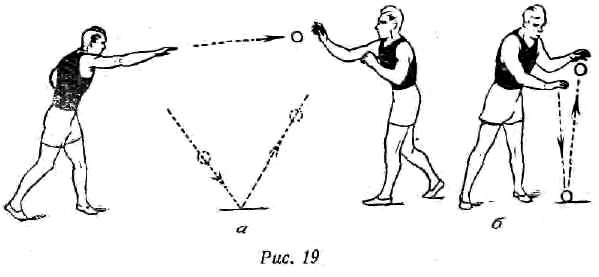 Рис. 23 Работа с теннисным мячомУпражнение 28Исходное положение: руки согнуты в локтях. Одновременно резко разгибать обе руки в локтевом суставе и выбрасывать их:а) вперед,б) вверх,в) в сторону,г) вниз, с шагом левой или правой ноги, сжимая кисти в конце движения.Упражнение 29Из того же исходного положения делать упражнение с выбрасыванием рук вперед, резко сгибая и разгибая туловище в пояснице.Упражнение 30Из того же исходного положения рывком поворачивать туловище налево и направо, делая соответственно шаги левой и правой ногой, не разгибая рук в локтях и опустив плечиУпражнение 31Из того же исходного положения делать попеременное разгибание рук в локтевом суставе, выбрасывая каждую руку с шагом разноименной ноги вперед или одноименной назад: а) вперед, б) вверх.Упражнение 32Исходное положение: руки отведены назад и согнуты в локтях. С шагом левой или правой ноги одновременно резко сводить обе руки вперед, сжимая кисти, имитируя боковые удары.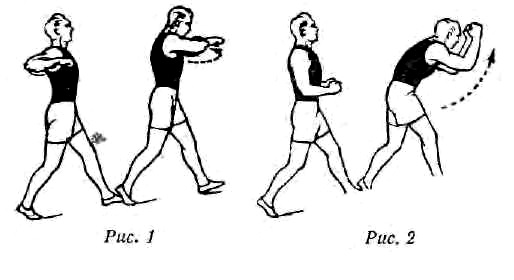 Упражнение 33Исходное положение: руки опущены и согнуты в локтях. С шагом левой или правой ногой одновременно) делать рывок обеими руками вверх, сжимая кисти и имитируя удары снизу Упражнение 34Из того же исходного положения с шагом левой или правой ногой вращать руки вверх-назад, разгибая и сгибая туловище и сжимая кисти рук при движении их вверх 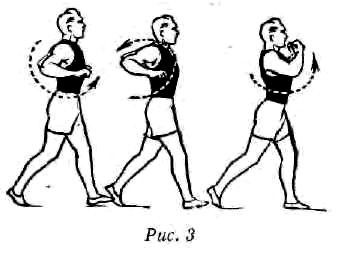 Упражнение 35Исходное положение: руки вытянуты вперед, кисти сжаты в кулак. С короткими шагами ног разноименно (вперед) делать мелкие повороты плеч, выдвигая руки вперед-назад, но, не сгибая их в локтяхУпражнение 36Исходное положение: руки расположены горизонтально и согнуты в локтях. Поворачивать туловище налево с шагом левой ногой и направо с шагом правой ногой. Сделать два движения предыдущего упражнения с шагом левой и правой ногой, а затем, сгибая туловище в пояснице и имитируя прямой удар, достать правой рукой носок левой ноги, одновременно отводя левую руку в сторону-вверх. После этого принять исходное положение: произвести шаг правой и шаг левой ногой с поворотами туловища и потом, имитируя прямой удар, достать носок правой ноги левой рукой, отводя правую руку в сторону-вверх и т.д.Упражнение рекомендуется выполнять со счетом «раз-два-три».Упражнение 37Из того же исходного положения сделать повороты направо и налево с одноименным шагами, с последующим выбрасыванием левой руки к носку правой ноги, а затем, разгибая туловище, наносить акцентированный удар снизу правой рукой в голову с шагом левой т.д. (рис. 27).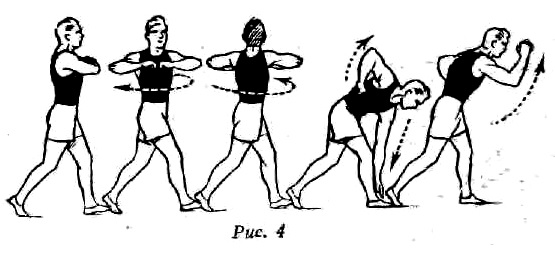 Упражнение 38Из того же исходного положения сделать повороты налево и направо с шагом ног одновременно, с последующим выбрасыванием правой руки к носку левой ноги, а затем, разгибая туловище в пояснице, наносить акцентированный удар снизу левой в голову с шагом правой и т.д.Упражнение 39Из того же исходного положения сделать поворот туловища направо с одновременным шагом правой ногой, затем выбрасывать правую руку к носку левой ноги и, разгибаясь в пояснице, наносить акцентированный удар снизу левой в голову с шагом правой ногой. После этого поворачивать туловище налево с одновременным шагом левой ногой, затем выбрасывать левую руку к носку правой ноги и, разгибаясь в пояснице, наносить удар снизу в голову правой с шагом левой ногой и т.д.Упражнение 40Исходное положение: руки согнуты в локтях и расположены горизонтально. Делать мах левой ногой вверх и резко выбрасывать правую руку вперед, доставая ею носок левой ноги, отводя левую руку назад- в сторону, затем, опустив левую ногу, делать два шага правой — левой и одновременно с махом правой ногой резко выбрасывать левую руку вперед-вверх, доставая носок правой ноги и отводя правую назад и т.д.Упражнение 41Сделать два-три шага и, приседая, выбрасывать обе руки вперед, сжимая кисти в кулак.Упражнение 42Техника выполнения: примите исходное положение – туловище естественно выпрямлено, ноги вместе, руки естественно опущены вдоль туловища, голову держать прямо.Из исходного положения выполните упор лежа на ладонях и отжимание, вернитесь в исходное положение и максимально высоко подпрыгните вверх. Во время прыжка вверх выполните хлопок ладонями над головой. Темп выполнения максимально быстрый. Количество повторений 25–30 раз в одном подходе.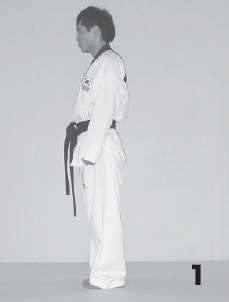 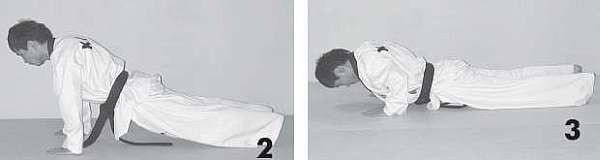 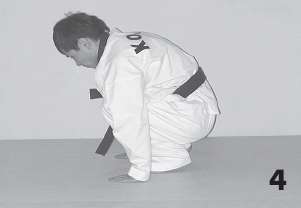 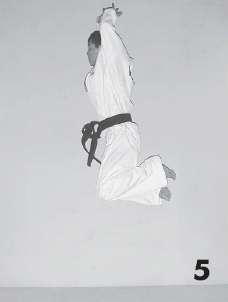 Характер воздействия: упражнение развивает мышцы верхнего плечевого пояса, укрепляет кисти рук и запястья.Важные моменты:1) старайтесь сохранять максимально быстрый темп выполнения;2) по мере развития мышечной силы, увеличивайте амплитуду движения и количество подходов.Упражнение 43Техника выполнения: упражнение выполняется с использованием отягощения. Примите исходное положение – туловище естественно выпрямлено, ноги на ширине плеч, руки выпрямлены перед собой, вес отягощения от 5 до 20 кг, в зависимости от вашего веса.Из исходного положения выполните энергичные амплитудные, круговые вращения прямыми руками вокруг туловища, во время вращения одновременно выполняйте полуприседы, сгибая ноги в коленном суставе. Выполните упражнение в другую сторону. Темп выполнения быстрый. Количество повторений 10–20 раз в одном подходе, в зависимости от уровня подготовленности.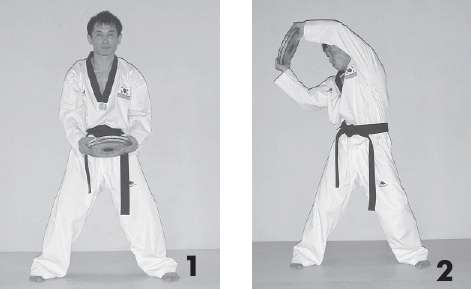 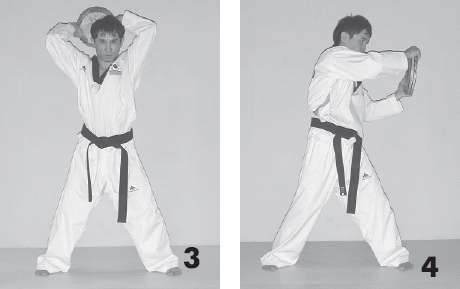 Характер воздействия: упражнение эффективно развивает мышцы плечевого пояса, рук, спины и ног, способствует укреплению кистей рук и запястий.Важные моменты:1) сохраняйте быстрый темп выполнения, увеличивая амплитуду движения и количество подходов по мере развития мышечной силы;2) вес отягощения должен составлять 20–25% от вашего веса;3) следите за тем, чтобы руки крепко удерживали груз;4) чередуйте вращения по часовой стрелке и против часовой стрелки.Упражнение 44Техника выполнения: упражнение выполняется с использованием отягощения. Примите исходное положение – туловище естественно выпрямлено, ноги на ширине плеч, руки согнуты в локтях и заведены за голову, в руках груз (это могут быть гантели, блин или гриф от штанги).Из исходного положения выполните выталкивание груза вверх из-за головы, до конца выпрямляя руки, с одновременным опусканием центра тяжести тела вниз, сгибая ноги в коленном суставе. Темп выполнения быстрый. Количество повторений 10–20 раз в одном подходе, в зависимости от уровня подготовленности.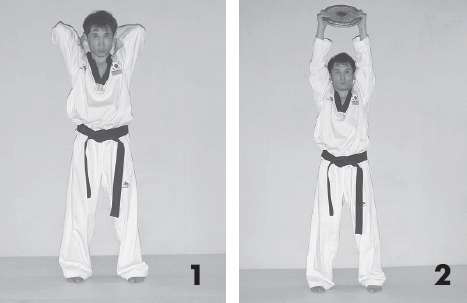 Характер воздействия: упражнение эффективно развивает мышцы верхнего плечевого пояса и рук, а также способствует укреплению мышц спины и ног.Важные моменты:1) во время выполнения полностью выпрямляйте руки в локтевом суставе;2) старайтесь синхронно выполнять толчок груза из-за головы и сгибание ног в коленном суставе;3) вес груза должен составлять 20–25% от веса вашего тела;4) выполняйте упражнение на выдохе, возврат в исходное положение – вдох.Упражнение 45Техника выполнения: упражнение выполняется с использованием отягощения. Примите исходное положение – туловище естественно выпрямлено, ноги на ширине плеч, руки прямые и вытянуты вниз, кисти держат груз только таким хватом, как показано на фотографии (то есть кисть и рука должны составлять одну прямую линию).Из исходного положения выполните подъем груза вверх перед собой. Темп выполнения средний. Количество повторений 10–30 раз в одном подходе, в зависимости от уровня подготовленности.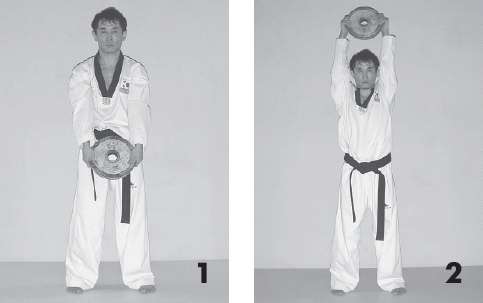 Характер воздействия: упражнение эффективно развивает мышцы плечевого пояса и рук. Укрепляет кисти и запястья.Важные моменты:1) не сгибайте руки при выполнении упражнения;2) выполняйте в среднем темпе, постепенно увеличивая амплитуду и количество подходов;3) выполняйте подъем на выдохе, возврат в исходное положение – вдох;4) вес груза должен составлять 20–25% от веса вашего тела.Упражнение 46Техника выполнения: упражнение выполняется с использованием отягощения. Примите исходное положение – туловище естественно выпрямлено, ноги на ширине плеч, руки опущены вдоль тела, кисти держат груз (2 блина или 2 гантели).Из исходного положения выполните подъем груза двумя руками снизу через стороны вверх. Не сгибайте руки при подъеме в локтевых суставах. Темп выполнения медленный. Количество повторений 10–20 раз в одном подходе, в зависимости от уровня подготовленности.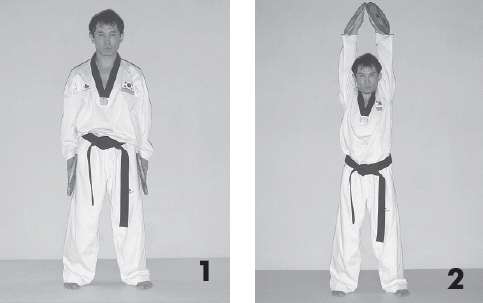 Характер воздействия: упражнение эффективно развивает мышцы плечевого пояса и рук. Способствует укреплению спины.Важные моменты:1) упражнение можно выполнять медленно с максимальным напряжением мышц рук и можно выполнять в среднем темпе с широкой амплитудой;2) положение рук обязательно прямое;3) подъем выполняйте на выдохе, опускание рук – на вдохе;4) суммарный вес отягощения должен составлять 20–25% от веса вашего тела.Упражнение 47Техника выполнения: упражнение выполняется с использованием отягощения. Примите исходное положение – боевая стойка, руки согнуты в локтях на уровне груди и удерживают груз.Из этого положения выполните прямой удар рукой вперед. Темп выполнения быстрый. Количество повторений 15–25 раз в одном подходе. Чередуйте выполнение ударов, меняя положение рук и ног. Упражнение можно выполнять как на месте, так и с продвижением вперед или назад.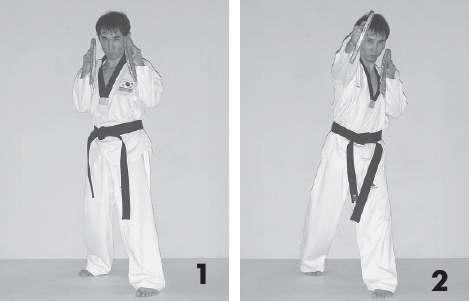 Варианты выполнения:а) из исходного положения, с грузом в руках, выполните боковые удары, чередуя положение рук и ног;б) из исходного положения, с грузом на руках, выполните удары снизу вверх, чередуя положение рук и ног.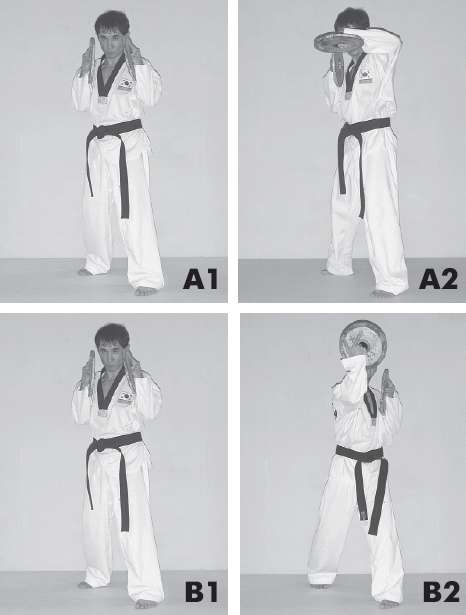 Характер воздействия: упражнение развивает группы мышц, участвующих в выполнении ударов руками, способствует развитию силы, скорости нанесения различных ударов руками.Важные моменты:1) выполните упражнение с таким весом, который позволит максимально быстро наносить удары руками, не нарушая структуру движения;2) контролируйте дыхание.Упражнение 47Техника выполнения: упражнение выполняется с использованием отягощения. Примите исходное положение – туловище естественно выпрямлено, ноги вместе, руки согнуты в локтевом суставе на уровне груди и удерживают вес (блин или гриф от штанги).Из исходного положения выполните одновременно толчок двумя руками груза вперед и небольшой прыжок двумя ногами вверх. При приземлении одна нога располагается впереди, другая – сзади. Толчок руками должен выполняться синхронно с приземлением ног на поверхность. Из этого положения снова выполните небольшой прыжок вверх и верните руки и ноги в исходное положение. Каждый раз меняйте положение ног: сначала правая впереди, затем – левая. Упражнение можно выполнять как на месте, так и с продвижением вперед или назад. Темп выполнения максимально быстрый, то есть необходимо выбрать груз такого веса, который позволит выполнить упражнение в максимально-скоростном режиме. Количество повторений 10–30 раз в одном подходе, в зависимости от уровня подготовленности.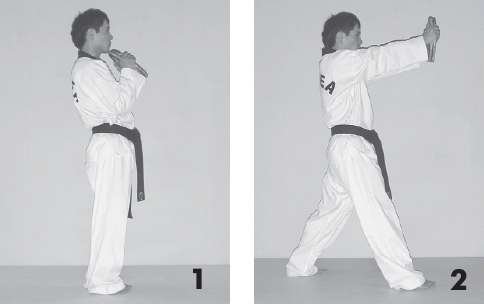 Характер воздействия: упражнение развивает скорость нанесения ударов руками, и те группы мышц, которые участвуют в ударных движениях, также способствует укреплению мышц.Важные моменты:1) при скоростном выполнении обязательно отдыхайте от 1 до 2 минут между подходами;2) при потере скорости прекратите выполнение упражнения и отдохните до полного восстановления сил, затем снова выполните упражнение в максимально-скоростном режиме;3) во время прыжка не подпрыгивайте высоко вверх, только так, чтобы выполнить разведение ног, одной вперед, другой назад, подпрыгивания не должны сказываться на скорости выталкивания груза вперед двумя руками;4) выполняйте толчок и движение ногами на выдохе, возврат в исходное положение – вдох.Упражнение 48Техника выполнения: упражнение выполняется с использованием резинового жгута. Закрепите неподвижно резиновый жгут по середине длины. Возьмите два конца жгута в правую и левую руки, кисти сжаты в кулаки. Примите исходное положение – боевая стойка: спиной к закрепленному жгуту.Из этого положения выполните прямые удары руками, преодолевая сопротивление жгута. Темп выполнения максимально быстрый. Количество повторений – непрерывное выполнение в течение 30 секунд-одной минуты в одном подходе. Варьируйте выполнение ударов руками – боковые, снизу-вверх.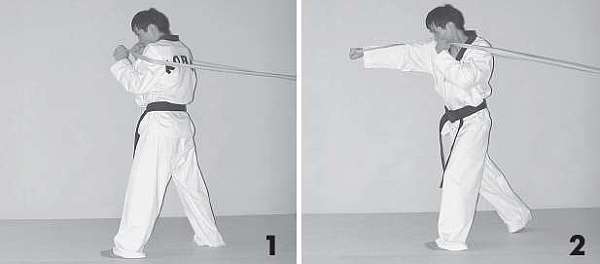 Характер воздействия: упражнение эффективно развивает мышцы верхнего плечевого пояса и рук. Способствует повышению скорости и взрывной силы при выполнении ударов руками.Важные моменты:1) во время выполнения до конца выпрямляйте руки в локтевом суставе;2) соблюдайте правильное выполнение техники ударов руками (включайте в работу мышцы ног, таза и туловища);3) контролируйте свое дыхание.Упражнение 48Техника выполнения: упражнение выполняется с использованием резинового жгута. Закрепите резиновый жгут так, как описано в 18-м упражнении. Примите исходное положение – боевая стойка: лицом к закрепленному жгуту.Из этого положения максимально сильно натяните жгут на себя и выполните прямой удар рукой, используя возвратное движение жгута для создания максимальной скорости ударного движения. Темп выполнения максимально быстрый. Количество повторений – непрерывное выполнение в течение 30 секунд-одной минуты в одном подходе. Варьируйте выполнение ударов руками.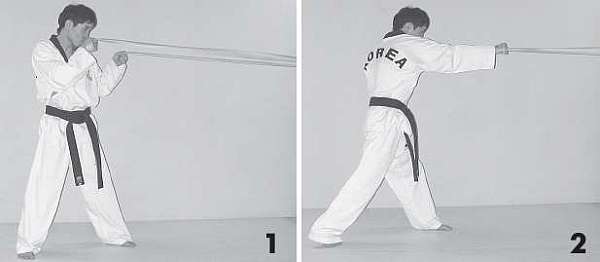 Характер воздействия: упражнение эффективно развивает быструю силу, характерную для выполнения ударов руками.Важные моменты:1) следите за сохранением структуры движений при выполнении ударов руками;2) сохраняйте равновесие в конечной фазе удара;3) контролируйте свое дыхание.Б) Упражнения, формирующие удары ногамиУпражнение 1Подскоки на одной ноге с подниманием согнутой в колене ноги к груди. Прыжки поочерёдно на правую и левую ногу. Смена ног через каждые 30 секунд.Упражнение 2Подскоки на одной ноге с подниманием согнутой в колене ноги через сторону к плечу. Прыжки поочерёдно на правую и левую ногу. Смена ног через каждые 30 секунд.Упражнение 3Прыжки на двух ногах вверх с подтягиванием коленей к груди. Выполнять сериями по 10 - 20 прыжков.Упражнение 4Подскоки в приседе попеременно на левой и правой ноге, вторая нога одновременно с подскоком хлестким движением выпрямляется вперед. Выполнять по 10 - 20 подскоков на каждой ноге в одной серии.Упражнение 5Работа на мешке одиночные прямые удары ногами в корпус, по сигналу выполняются серии из 2-3 ударов ногами.Упражнение 6Работа на мешке одиночные боковые удары ногами в голову и корпус, по сигналу выполняются серии из 2-3 ударов ногами.Упражнение 7Перед зеркалом работа бой с тень. Выполнять боковые удары ногами в голову и корпус, по сигналу ускорение. Работа 2-3 мин.Упражнение 8Перед зеркалом работа бой с тень. Выполнять прямые удары ногами в корпус. Работа 2-3 мин. По сигналу ускорение.Упражнение 9И.п. основная стойка ноги врозь, руки в защите. Спортсмен выполняет упор присев. Поднимается, выполняет правой ногой прямой удар в корпус, затем упор присев. Поднимается, выполняет левой ногой прямой удар в корпус.ОМУ: руки всё время в защите. В упражнение чередуется приседание-удар-приседание.Упражнение 10И.п. основная стойка ноги врозь, руки в защите. Спортсмен выполняет упор присев. Поднимается, выполняет правой ногой боковой удар в корпус или голову, затем упор присев. Поднимается, выполняет левой ногой боковой удар в корпус или голову.ОМУ: руки всё время в защите. В упражнение чередуется приседание-удар-приседание.Упражнение 11Прыжки на скакалке. Темп выполнения быстрый. Количество повторений 5 раундов по две минуты. Каждые последние 15 секунд в одном раунде выполняйте прыжки с максимальным ускорением.Варианты выполнения:а) поочередно подпрыгивайте на правой и левой ноге;б) подпрыгивайте только на одной ноге;в) через один оборот скакалки перекрещивайте руки перед собой;г) на каждый прыжок выполните двойной оборот скакалки;д) выполните прыжки, вращая скакалку в обратном направлении;е) выполните прыжки на скакалке, на каждый второй прыжок разворачивая туловище на 360°.ОМУ: 1) варьируйте выполнение различных разновидностей прыжков;2) отдыхайте в перерывах между раундами 30–60 секунд;3) контролируйте дыхание при выполнении прыжков.Упражнение 12Техника выполнения: СО. ИП – на лодыжки оденьте груз весом от двух и более килограммов. Из положения боевой стойки выполните приседание, до конца сгибая ноги в коленном суставе. При подъеме вверх выполняйте удары ногами. Упражнение можно выполнять как на месте, так и с продвижением вперед. Чередуйте выполнение движений правой и левой ногой. Варьируйте выполнение различных ударов ногами. Темп выполнения быстрый. Упражнение выполняется в течение 2х минут за один подход.ОМУ: 1) не рекомендуем использовать слишком большой вес груза, так как это может привести к потере скорости при выполнении ударов ногами;2) выполняйте каждый удар из положения приседа;3) выполняйте удар на выдохе, возврат в положение приседа – вдох.Упражнение 13Техника выполнения: ИП – ноги вместе, слегка согнуты в коленном суставе, туловище слегка наклонено вперед, руки естественно опущены вдоль туловища. С места выполните прыжки вперед двумя ногами. Упражнение выполняйте с продвижением вперед (дорожками). Варьируйте траекторию передвижения (прямо, по диагонали, зигзагообразно). Темп выполнения быстрый. Количество повторений 10–12 раз в одном подходе.Варианты выполнения:а) выполните прыжки с продвижением вперед сначала на правой ноге, затем на левой ноге;б) выполните прыжки с продвижением вперед, оттолкнувшись одной, с приземлением на другую ногу;в) выполните прыжки с продвижением вперед, стоя спиной к стартовой линии;г) выполните прыжки с продвижением вперед, стоя боком к стартовой линии.ОМУ: 1) обязательно чередуйте выполнение прыжков двумя ногами с прыжками на одной ноге;2) во время прыжков обязательно старайтесь выпрыгивать как можно дальше вперед.3) обязательно выполняйте серию прыжков, а не одиночные прыжки вперед;4) контролируйте дыхание во время выполнения упражнения.Упражнение 14ИП – из боевой стойки выполните приседание, до конца сгибая ноги в коленном суставе, руки согнуты в локтях перед собой на уровне груди. Меняя траекторию передвижения, выполните прыжки вперед, назад, в правую и левую стороны. Выполняйте упражнение с продвижением вперед. Темп выполнения средний. Движение вашего тела должно быть похоже на движение мяча, по которому бьют рукой. Упражнение выполняется в течение 1–2 минут.ОМУ: 1) старайтесь не выпрыгивать высоко вверх, сохраняйте равномерную скорость выполнения;2) обязательно старайтесь менять траекторию передвижений (по кругу, по диагонали, зигзагообразно);3) сохраняйте прямое положение спины;4) для увеличения нагрузки упражнение можно выполнять с утяжелителями небольшого веса;5) контролируйте дыхание при выполнении упражнения.Упражнение 15ИП – туловище выпрямлено, ноги вместе, руки естественно опущены вдоль тела. Выполните прыжки вверх. Во время выпрыгивания старайтесь максимально согнуть ноги в коленном суставе и прижать их к груди. Упражнение выполняйте на месте, стараясь максимально высоко выпрыгивать вверх. Темп выполнения быстрый. Количество повторений 10 раз в одном подходе.Варианты выполнения:а) используйте в качестве препятствия любой не слишком высокий предмет. Выполняйте перепрыгивания, стоя боком к предмету;б) используя предмет высотой 50 см и более, выполните быстрые запрыгивания на него и соскоки без остановки.в) спрыгивание с небольшого возвышения с последующим мгновенным выпрыгиванием вверх.ОМУ: 1) выполняйте прыжки в быстром режиме без остановки;2) выбирайте высоту предметов так, чтобы не снижалась скорость выполнения;3) контролируйте дыхание во время выполнения упражнения.Упражнение 16ИП – стоя в боевой стойке, возьмите партнера на плечи. Выполняйте удары ногами. Варьируйте выполнение различных ударов ногами. Обязательно чередуйте выполнение ударов правой и левой ногой. Темп выполнения средний. Количество повторений 10–15 раз в одном подходе.ОМУ: 1) старайтесь выбирать партнера с меньшим или равным с вами весом;2) контролируйте положение равновесия вашего тела, чтобы не травмировать партнера;3) для более эффективного выполнения обязательно отдыхайте от одной до двух минут между подходами;4) контролируйте дыхание во время выполнения упражнения.Упражнение 17ИП – стоя боком к партнеру в боевой стойке. Выполните быстрый прямой удар ногой вверх. Задача вашего партнера максимально сильно толкнуть вашу ногу в исходное положение. Ваша задача, напрягая мышцы бедра, задержать падение ноги вниз. Темп выполнения средний, с постепенным увеличением амплитуды и скорости выполнения. Количество повторений 10–15 раз в одном подходе. После выполнения упражнения правой ногой поменяйте стойку и выполните упражнение левой ногой.Вариант выполнения:а) вышеописанное упражнение выполните, поднимая ногу в сторону;б) выполните упражнение с отталкиванием ноги не вниз, а в сторону.ОМУ: 1) в момент отталкивания ноги партнером избегайте резкого падения ноги вниз или в сторону и удара пятки о поверхность;2) для увеличения нагрузки можете применять утяжелители для ног весом от двух кг;3) старайтесь во время выполнения упражнения наносить удары ногами серийно, не задерживая ногу в исходном положении;4) подъем ноги выполняйте на выдохе, опускание – на вдохе.Упражнение 18ИП – стоя спиной к партнеру, попросите его выполнить захват вашего туловища. Преодолевая сопротивление партнера, выполните быстрый бег вперед. Темп выполнения быстрый. Количество повторений в максимальном темпе в течение одной минуты за один подход.Варианты выполнения:а) попросите партнера, стоя к нему лицом, обхватить ваше туловище спереди. Выполняйте бег спиной вперед, преодолевая сопротивление партнера.ОМУ: 1) при выполнении в быстром темпе для эффективности упражнения обязательно отдыхайте в течение одной - двух минут между подходами;2) постепенно увеличивайте количество подходов, амплитуду и скорость выполнения;3) контролируйте дыхание во время выполнения упражнения.Упражнение 19Выберите короткую дистанцию длиной от 10 до 50 метров. Старайтесь пробежать ее в максимально скоростном режиме.Варианты выполнения:а) пробегите короткую дистанцию наперегонки с партнером;б) попросите партнера засечь время, за которое вы пробегаете короткую дистанцию. Старайтесь улучшать свой результат;в) если вы тренируетесь в команде, старайтесь регулярно устраивать командную эстафетную гонку на короткие или более длинные дистанции.Упражнение 20ИП – туловище естественно выпрямлено, ноги на ширине плеч, руки расположены внизу перед собой и удерживают груз (блин, гриф от штанги, гантели). Выполните одновременно приседание и подъем прямых рук вверх. Темп выполнения медленный. Количество повторений 12–15 раз в одном подходе.ОМУ: 1) при приседании до конца сгибайте ноги в коленном суставе и удерживайте прямое положение рук и туловища;2) сгибание ног – выдох, возврат в исходное положение – вдох.Упражнение 21ИП – лежа на спине, одна нога согнута в коленном суставе и стопой прижата к поверхности, вторая нога выпрямлена вверх. Выполняйте энергичные подъемы таза вверх. Поменяйте положение ног и повторите выполнение упражнения. Темп выполнения средний. Количество повторений 10–20 раз в одном подходе.ОМУ: 1) старайтесь максимально высоко поднимать таз над поверхностью;2) движение таза вверх – вдох, возврат в исходное положение –выдох.Упражнение 22Упражнение выполняется с резиновым жгутом. ИП – закрепите один конец жгута неподвижно, другой конец привяжите к лодыжке ноги, примите боевую стойку. Из этого положения, используя сопротивление жгута, выполните отработку ударов ногами, как правой, так и левой. Варьируйте уровень нанесения ударов ногами – нижний, средний и высокий, а также различные типы ударов ногами – прямые, боковые и круговые. Темп выполнения быстрый. Количество повторений от одной до двух минут в одном подходе.Характер воздействия: упражнение эффективно развивает мышцы ног. Повышает скорость и взрывную силу при выполнении ударов ногами.ОМУ: 1) следите за сохранением структуры движений при выполнении ударов ногами;2) контролируйте дыхание при выполнении упражнения.Упражнение 23Упражнение выполняется с использованием резинового жгута. Закрепите один конец резинового жгута неподвижно на низком уровне. Возьмите другой конец жгута и привяжите к ноге в области лодыжки. ИП – боевая стойка, лицом к закрепленному жгуту. Из этого положения максимально сильно натяните жгут на себя и выполните удары ногой, используя возвратное движение жгута для создания максимальной скорости ударного движения. Поменяйте стойку и выполните удары другой ногой. Варьируйте уровень нанесения ударов (низкий, средний, высокий) и различные типы ударов ногами (прямые, боковые, круговые). Темп выполнения максимально быстрый. Количество повторений – непрерывное выполнение в течение 30 секунд - одной минуты в одном подходе.ОМУ: 1) следите за сохранением структуры движений при выполнении ударов ногами;2) сохраняйте равновесие в конечной фазе удара;3) контролируйте свое дыхание.Упражнение 24Техника выполнения: упражнение выполняется с использованием отягощения. Примите исходное положение – туловище естественно выпрямлено, ноги на ширине плеч, руки расположены внизу перед собой и удерживают груз (блин, гриф от штанги, гантели).Из исходного положения выполните одновременно приседание и подъем прямых рук вверх. Темп выполнения медленный. Количество повторений 12–15 раз в одном подходе.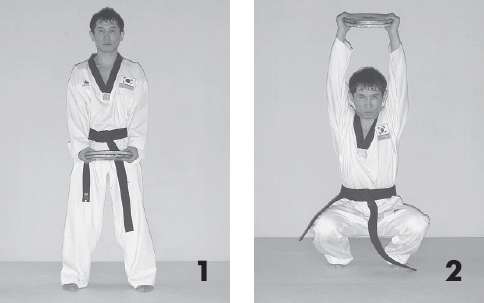 Характер воздействия: упражнение развивает мышцы ног.Важные моменты:1) при приседании до конца сгибайте ноги в коленном суставе и удерживайте прямое положение рук и туловища;2) сгибание ног – выдох, возврат в исходное положение – вдох.Упражнение 25Техника выполнения: примите исходное положение – лежа на спине, одна нога согнута в коленном суставе и стопой прижата к поверхности, вторая нога выпрямлена вверх.Из исходного положения выполняйте энергичные подъемы таза вверх. Поменяйте положение ног и повторите выполнение упражнения. Темп выполнения средний. Количество повторений 10–20 раз в одном подходе.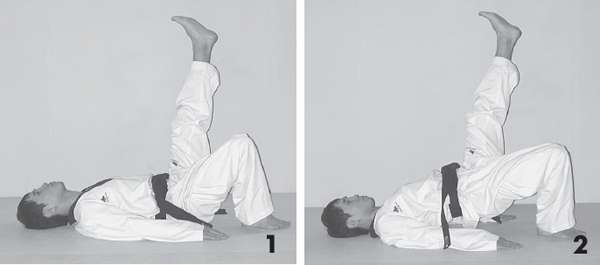 Характер воздействия: упражнение эффективно развивает ягодичные мышцы, укрепляет тазобедренный сустав.Важные моменты:1) старайтесь максимально высоко поднимать таз над поверхностью;2) движение таза вверх – вдох, возврат в исходное положение —выдох.Упражнение 26Техника выполнения: упражнение выполняется с резиновым жгутом. Примите исходное положение – закрепите один конец жгута неподвижно, другой конец привяжите к лодыжке ноги, примите боевую стойку.Из этого положения, используя сопротивление жгута, выполните отработку ударов ногами, как правой, так и левой. Варьируйте уровень нанесения ударов ногами – нижний, средний и высокий, а также различные типы ударов ногами – прямые, боковые и круговые. Темп выполнения быстрый. Количество повторений от одной до двух минут в одном подходе.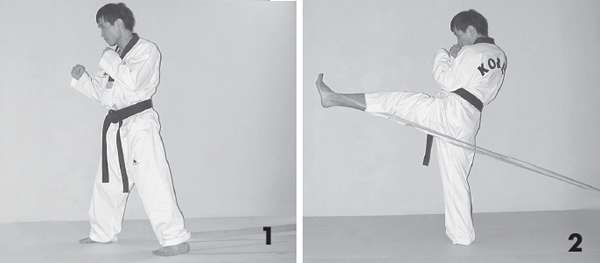 Характер воздействия: упражнение эффективно развивает мышцы ног. Повышает скорость и взрывную силу при выполнении ударов ногами.Важные моменты:1) следите за сохранением структуры движений при выполнении ударов ногами;2) контролируйте дыхание при выполнении упражнения.Упражнение 57Техника выполнения: упражнение выполняется с использованием резинового жгута. Закрепите один конец резинового жгута неподвижно на низком уровне. Возьмите другой конец жгута и привяжите к ноге в области лодыжки. Примите исходное положение – боевая стойка, лицом к закрепленному жгуту.Из этого положения максимально сильно натяните жгут на себя и выполните удары ногой, используя возвратное движение жгута для создания максимальной скорости ударного движения. Поменяйте стойку и выполните удары другой ногой. Варьируйте уровень нанесения ударов (низкий, средний, высокий) и различные типы ударов ногами (прямые, боковые, круговые). Темп выполнения максимально быстрый. Количество повторений – непрерывное выполнение в течение 30 секунд-одной минуты в одном подходе.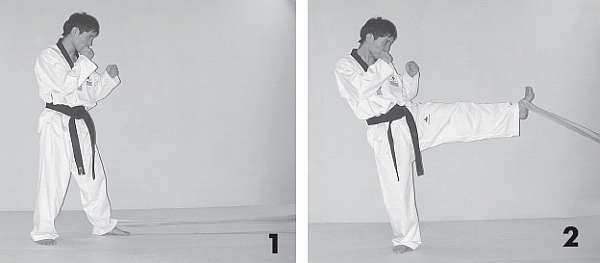 Характер воздействия: упражнение эффективно развивает быструю силу, характерную для выполнения ударов ногами.Важные моменты:1) следите за сохранением структуры движений при выполнении ударов ногами;2) сохраняйте равновесие в конечной фазе удара;3) контролируйте свое дыхание.Упражнение 27Техника выполнения: примите исходное положение – туловище естественно выпрямлено, опорная нога прямая, другая нога согнута в колене, бедро поднято вверх, зажмите согнутую ногу в «замок» и прижмите к груди.Из исходного положения активным движением таза займите положение бокового прямого удара, вернитесь в исходное положение, после чего примите положение фазы выноса бедра на прямой удар назад. Снова вернитесь в исходное положение и выполните упражнение на другую ногу. Выполните по 10–12 раз на каждую ногу.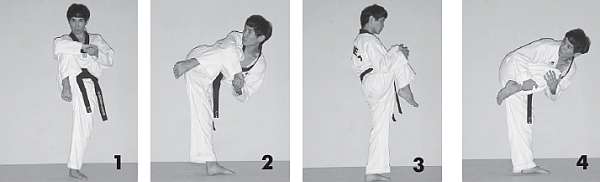 Вариант выполнения: примите исходное положение – опорная нога прямая, другая нога согнута в колене, бедро поднято вверх. Рукой обхватите колено поднятой ноги. Активным движением таза примите положение фазы выноса бедра переднего кругового удара, вернитесь в исходное положение. Выполните упражнение на другую ногу. Количество повторений 10–12 раз.Характер воздействия: упражнение способствует растягиванию тех мышц, которые участвуют при выполнении бокового прямого удара, прямого удара назад.Важные моменты:1) фиксировать положение фаз выноса бедра на 5 секунд;2) бедро согнутой ноги сохранять плотно прижатым к туловищу;3) стремиться расслабить мышцы бедра согнутой ноги;4) менять положение таза на выдохе.Упражнение 28Техника выполненияПримите исходное положение – боевая стойка. Из этого положения медленно выполните удар ногой на уровне пояса. Все этапы движения проделывайте с одинаковой скоростью и концентрируйте внимание на правильном выполнении техники. Темп выполнения медленный. Количество повторений 10–15 раз. Чередуйте выполнение упражнения правой и левой ногой.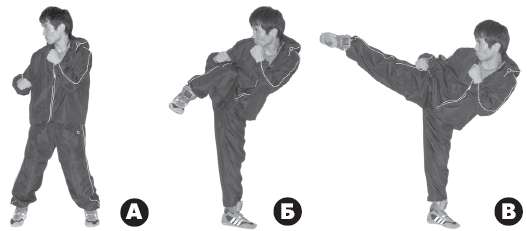 Характер воздействияРазвивается способность перехода из статического равновесия в динамическое, сила, координация.Важные моментыКонтролируйте положение равновесия вашего тела.Контролируйте правильное выполнение техники ударов ногами.Фазу выноса ноги на удар выполняйте на выдохе, возврат ноги в исходное положение – вдох.Упражнение 29Техника выполненияПримите исходное положение – боевая стойка. Из этого положения поднимите вверх бедро левой ноги, согнутой в коленном суставе. Стоя на одной ноге, другой ногой описывайте круги или восьмерки. Темп выполнения медленный. Количество повторений – непрерывное выполнение в течение 15 секунд.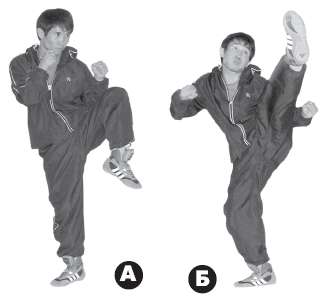 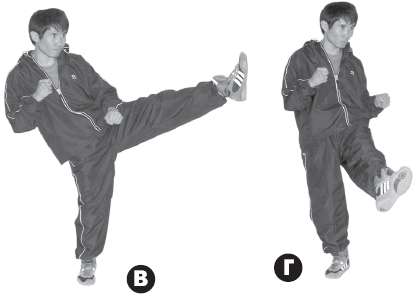 Характер воздействияРазвивается статическое равновесие, сила. Улучшается стойка на одной ноге и способность сохранять равновесие при выполнении ударов ногами.Важные моментыКонтролируйте положение равновесия вашего тела.Старайтесь выполнять круговое вращение медленно и с концентрацией.Описывайте круги на выдохе. Комплекс упражнений, формирующий защитные действияУпражнение 1И.п. – боевая стойка, руки в защите спортсмен делает разворот корпуса в правую и левую сторону поочерёдно, при развороте помогает себе, отталкивается ногами.ОМУ: Масса тела равномерно распределена на обеих ногах.Упражнение 2Работа в паре. И.п. – боевая стойка, один выполняет прямой удар рукой в голову, второй в боевой стойке в глухой защите выполняет уклон.ОМУ: следить за защитой спортсмена..Упражнение 3Работа в паре. И.п. – боевая стойка, один выполняет прямой удар рукой в корпус, второй в боевой стойке шагом в право или в лево, уходит с линии атаки. Тем самым предотвращает удар.Упражнение 4Под резинкой работа в глухой защите, выполняется защитное действие нырок лицом и спиной вперёд.ОМУ: следить за руками и упражнение выполняется в движении, темп зависит от подготовленности спортсмена.Упражнение 5Под резинкой работа в глухой защите, выполняется защитное действие уклон лицом и спиной вперёд.ОМУ: следить за руками и упражнение выполняется в движении, темп зависит от подготовленности спортсмена.Упражнение 6Работа перед зеркалом, в боевой стойке. Отработка защитного действия подставка предплечья и плеча правой и левой руки.Упражнение 7Работа перед зеркалом, в боевой стойке. Отработка защитного действия отбив правой и левой рукой поочерёдно.Упражнение 8Фронтальная стойка, делать нырки и уклоны и при распрямлении туловища подбрасывать мяч кверху.ОМУ: Мяч подбирается каждому спортсмену в зависимости от подготовки, мяч ловить двумя руками.Упражнение 9Фронтальная стойка, держа мяч над головой, делать:а) уклоны влево — вправо,б) уклоны вперед — назад,в) повороты туловища налево — направо.ОМУ: Мяч подбирается каждому спортсмену в зависимости от подготовки.Упражнение 10Во время подскоков имитировать защиты уклоном влево, вправо, держа скакалку сбоку и сочетая передвижения и уклоны с прикосновением скакалки с полом.Упражнение 11Вращать скакалку над головой, делая при этом уклоны, вращения туловищем, повороты 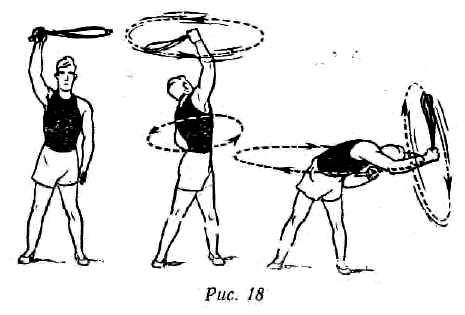 Комплекс упражнений для формирования самостраховкиА) Комплекс упражнений для формирования самостраховки при падении вперёд на грудьУпражнение 1Попеременное и одновременное сгибание и разгибание рук в упоре лежа с опорой руками о стол, табуретку, гимнастическую скамейку, пол; то же, но ноги на скамейке или поддерживаются партнером (рис. 25.1); то же с опорой на партнера, лежащего на спине ОМУ: Темп выполнения упражнений постепенно возрастает.Упражнение 2Ходьба на руках с поддержкой партнером под колени; то же с поддержкой за голени, ноги вместе (рис. 25. 3).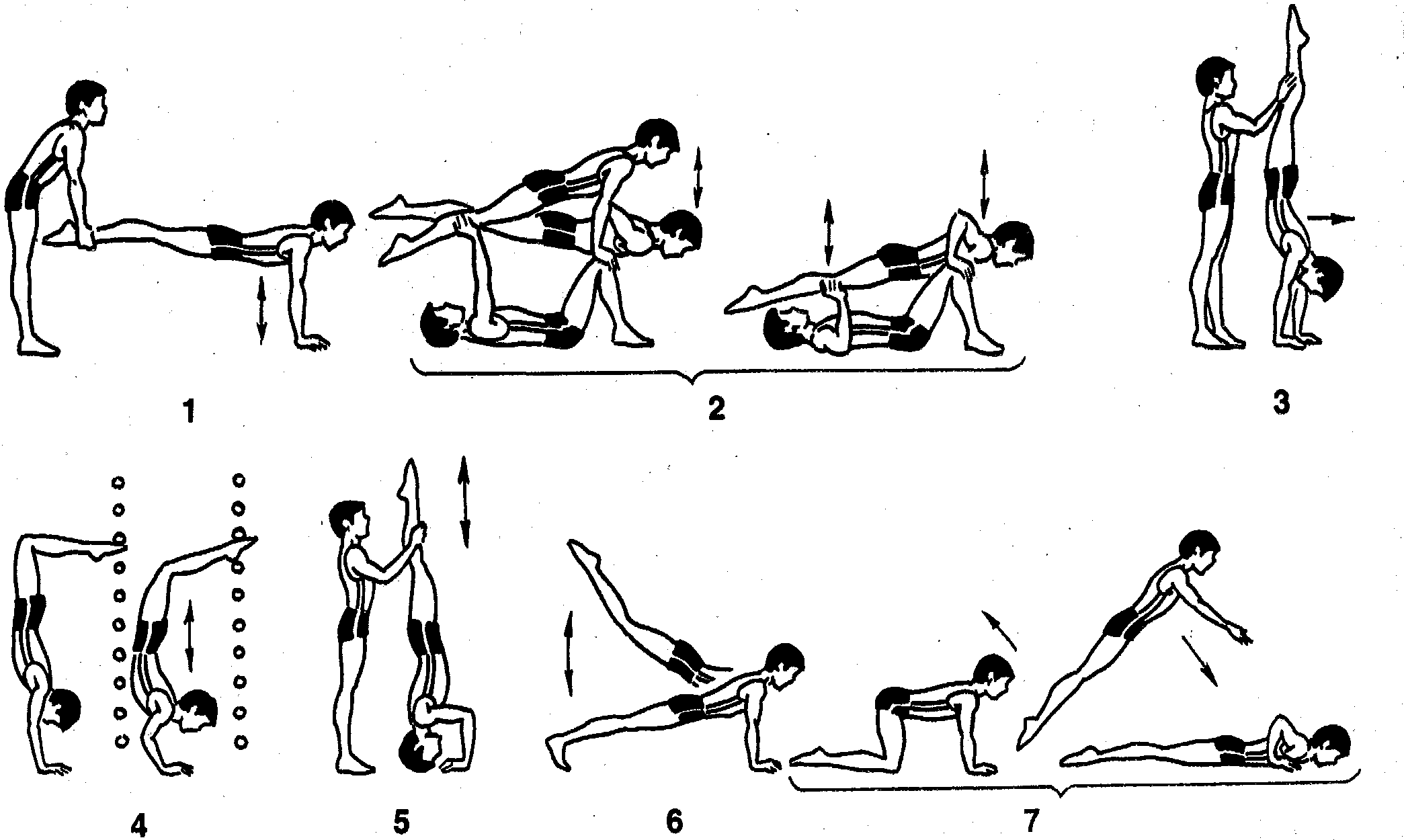 Рис. 25 Упражнения для самостраховки при падении вперёд на грудьУпражнение 3Сгибание и разгибание рук в стойке: у гимнастической стенки, зацепившись носками за рейку (рис. 25.4); с поддержкой партнером за ноги (рис. 25.5). У стены без помощи, опускаясь до стойки на голове и выхода в стойку силой.Упражнение 4В упоре лежа на полу: отталкивание руками; тоже с 1—2 хлопками; отталкивание ногами (рис. 25.6); то же, разводя и соединяя ноги; отталкивание руками и ногами одновременно; то же с продвижением вправо и влево. Темп выполнения упражнений постепенно возрастает.Упражнение 5Падения вперед на руки в упор лежа: из упора на коленях оттолкнуться руками от пола и с продвижением туловища вперед-вверх мягко приземлиться в упор лежа на согнутых руках (рис. 25.7); то же из упора присев; то же из стойки на коленях; туловище прямое; то же после кувырков вперед и назад.Комплекс упражнений для формирования завершения падений перекатами и кувыркамиУпражнение 1Перекаты в сторону: из упора лежа согнуть правую руку до опоры на предплечье и, прижимая ее как можно ближе к туловищу, перекат в право на 180-360, тоже в лево, с мячом и быстром темпе.Упражнение 2Перекаты в стороны согнув ноги: из упора стоя на коленях, сгибая правую руку, мягкий перекат вправо на спину, ноги к груди; то же влево; перекат 360° с возвращением в и.п.; в упор присев;Упражнение 3Из основной стойки быстро присесть, перекат на 360°, согнув ноги в упор присев, встать (2—3 раза в быстром темпе); то же с мячом.Упражнение 4Кувырки вперед: кувырок вперед из упора присев; длинный кувырок вперед (руки вперед на расстояние большого шага); то же с опорой на одну руку (одноименную), завершая кувырок в группировке или шагом на одну ногу; то же с мячом (Рис. 25.9); 2—3 кувырка вперед шагом на одну ногу; то же в быстром темпе. Добиться мягкости выполнения кувырка за счет сдерживающего сгибания рук, касания ковра (мата) затылком (а не лопатками), округления спины, плотного сгибания ног (или ноги) к груди.Упражнение 5Кувырки вперед после падения вперед и бега: из основная стойка падение вперед, выпрямившись на 45°. С последующим сгибанием ног и быстрым кувырком вперед в группировке; то же, но после падения шаг или выпад с последующим кувырком в группировке или на одну (рис. 25.10); то же после кувырка вперед; то же после прыжка вперед-вверх с места или с разбега; то же после бега, шагом или выпадом вперед, те же упражнения, но с мячом.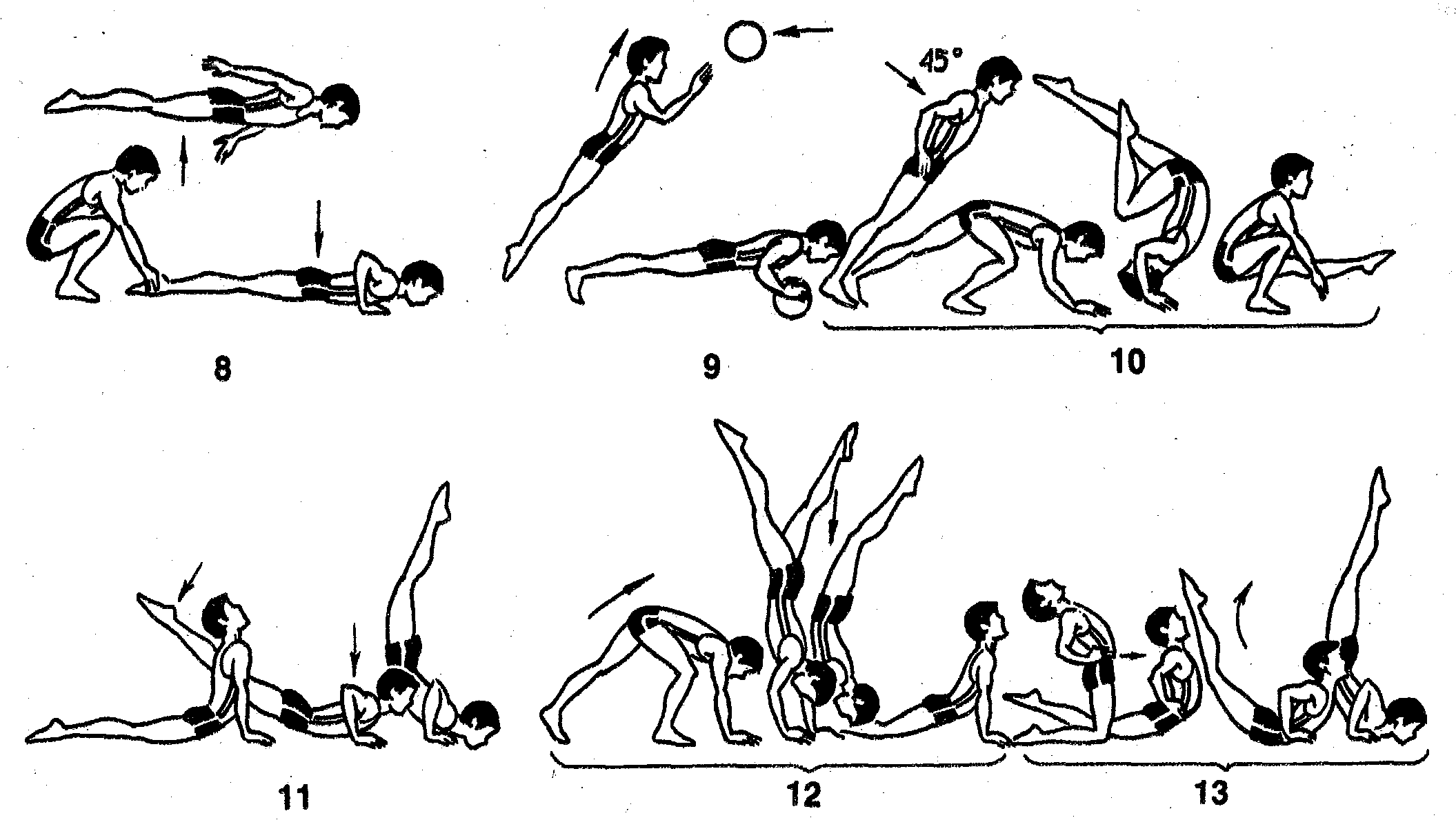 Упражнений для формирования завершения падений перекатами и кувыркамиУпражнение 6Кувырок вперед в сторону через плечо — шагом правой вперед, с опорой на правую руку и легким поворотом головы налево, кувырок через правое плечо и лопатки, завершая его на одну ногу; то же шагом левой через левое плечо; то же после кувырка вперед на одну ногу; то же шагом (выпадом) вправо (влево); то же после прыжка и бега; те же упражнения, но с мячом.Упражнение 7Перекаты вперед и назад прогнувшись; перекат вперед и назад в упоре лежа прогнувшись (рис. 25. 11); то же 2—3 раза в темпе, увеличивая амплитуду. Перекат назад из стойки на груди (стойка на груди выполняется махом одной и толчком другой из упора стоя на колене или из полу шпагата с большим прогибом в пояснице, который следует сохранять до окончания переката).Упражнение 9В упор, лежа прогнувшись; то же из стойки на голове; то же из стойки на руках (в этом упражнении фиксировать стойку не следует, а внимание исполнителя должно быть направлено на сохранение прогиба от момента сгибания рук и опоры на грудь до завершения переката — рис. 25.12); то же прыжком вперед на руки.Упражнение 10Перекат, вперед прогнувшись из стойки на коленях (выполняется падением вперед прогнувшись с последовательным касанием опоры бедрами, животом, руками, грудью в положение, близкое к стойке на груди, рис. 25.13); то же удерживая руки за спиной или за головой; то же из основной стойки последовательным перекатом прогнувшись на колени, бедра, живот, руки, грудь.Комплекс упражнений для формирования самостраховки при падении на спинуУпражнение 1Упор присев, сгруппировавшись, подтягивая колени к груди, сделать округлой спину, развести колени, чтобы не нанести удар по лицу. Ладони придерживают голени примерно посредине. Подбородок прижат к груди. Выполнить перекаты на спине от ягодиц до лопаток и обратно (Рис.26).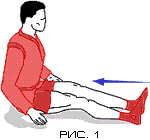 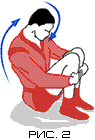 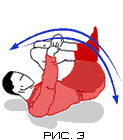 Рис. 26 Перекаты на спине в группировкеУпражнение 2И.п. лежа на спине, подбородок прижат к груди. Несколько раз нанести удары напряженными руками по ковру. Удары наносятся ладонями в 30-40 сантиметрах от ягодиц.Упражнение 3Упор присев сгруппировавшись, выполнить перекат на спину, в конце переката ударить напряжёнными руками (ладонями) о ковер.Упражнение 4И.п. упор присев выполнить кувырок спиной вперёд с самостраховкой.Упражнение 5И.п. упор присев выполнить кувырок спиной в перед с выходом на руки.Упражнение 6Работа в паре. Спортсмен разворачивается спиной к сопернику, стоящему на коленях. Наклоняется вперёд и выполняет, сползая, самостраховку на спину.